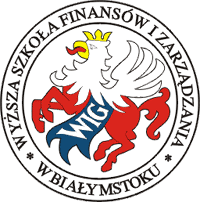 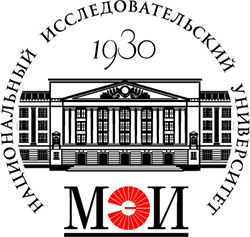 АНКЕТА заявка на участие в Летней школе WSFiZ 2020Ф.И.О.  :На русском:Ф.И.О.  :На английском (как в загранпаспорте):Контактный тел. (моб.):E-mail:Гражданство:Срок окончания действия загранпаспорта:Обучающийся:бакалавриата/магистратуры/аспирантуры (удалить ненужное)  бакалавриата/магистратуры/аспирантуры (удалить ненужное)  Курс / год обучения:Группа:Кафедра:Институт:Специальность:Желаемый  принимающий университет:WSFiZWSFiZУровень владения английским языком:Укажите уровень владения языком по Системе, используемой в ЕС:Также укажите, если владеете другими иностранными языками на самодостаточном уровне Укажите уровень владения языком по Системе, используемой в ЕС:Также укажите, если владеете другими иностранными языками на самодостаточном уровне Контактное лицо в случае экстренной связи (Ф.И.О., моб. телефон)